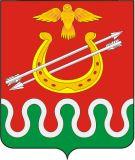 Администрация Боготольского районаКрасноярского краяПОСТАНОВЛЕНИЕг. Боготол«25» февраля 2022 года							                  № 58 – п	Об утверждении Порядка предоставления субсидий на возмещение части затрат субъектам малого и среднего предпринимательства, а также физическим лицам, применяющим специальный налоговый режим «Налог на профессиональный доход» при осуществлении предпринимательской деятельности(в ред.постановления администрации Боготольского района от 27.02.2023 № 75-п)	В целях оказания поддержки субъектам малого и среднего предпринимательства, в соответствии с Федеральным законом от 24.07.2007 № 209-ФЗ «О развитии малого и среднего предпринимательства в Российской Федерации», постановления Правительства Российской Федерации от 18.09.2020 № 1492 «Об общих требованиях к нормативным правовым актам, муниципальным правовым актам, регулирующим предоставление субсидий, в том числе грантов в форме субсидий,  юридическим лицам, индивидуальным предпринимателям, а также физическим лицам - производителям товаров, работ, услуг, и о признании утратившими силу некоторых актов Правительства Российской Федерации и отдельных положений некоторых актов Правительства Российской Федерации», руководствуясь статьей 18 Устава Боготольского района Красноярского края           ПОСТАНОВЛЯЮ:	1. Утвердить Порядок предоставления субсидий на возмещение части затрат субъектам малого и среднего предпринимательства, а также физическим лицам, применяющим специальный налоговый режим «Налог на профессиональный доход» при осуществлении предпринимательской деятельности, согласно приложению к настоящему постановлению.	2. Контроль над исполнением постановления оставляю за собой.	3. Постановление опубликовать в периодическом печатном издании «Официальный вестник Боготольского района» и разместить на официальном сайте Боготольского района в сети Интернет www.bogotol-r.ru.	4. Постановление вступает в силу после его официального опубликования.Исполняющий полномочия главы Боготольского района						       Н.В. БакуневичПриложениек постановлениюадминистрации Боготольского районаот «25 » февраля 2022  № 58- п(в ред. постановления от 27.02.2023 № 75-п)Порядокпредоставления субсидий на возмещение части затрат субъектам малого и среднего предпринимательства, а также физическим лицам, применяющим специальный налоговый режим «Налог на профессиональный доход» при осуществлении предпринимательской деятельности1. Общие положенияПорядок предоставления субсидий на возмещение части затрат  субъектам малого и среднего предпринимательства и физическим лицам, применяющим специальный налог «Налог на профессиональный доход» при осуществлении предпринимательской деятельности (далее – Порядок) устанавливает механизм оказания финансовой поддержки в форме субсидии, условия и порядок предоставления субсидий, требования к предоставляемой отчетности, требования об осуществлении контроля за соблюдением условий и порядка предоставления субсидии и ответственности за нарушение (далее – субсидия, финансовая поддержка).Порядок разработан в целях реализации мероприятий муниципальной программы «Развитие малого и среднего предпринимательства и инвестиционной деятельности в Боготольском районе», утвержденной постановлением администрации Боготольского района от 09.10.2013 № 758-п (далее – муниципальная программа).1.2. Используемые в настоящем Порядке понятия:«субъект малого предпринимательства» и «субъект среднего предпринимательства» понимаются в том значении, в котором они используются в Федеральном законе Российской Федерации от 24.07.2007 № 209-ФЗ «О развитии малого и среднего предпринимательства в Российской Федерации»;физические лица, применяющие специальный налоговый режим «Налог на профессиональный доход» - понимаются в том значении, в котором оно используется в Федеральном законе от 27.11.2018 № 422-ФЗ «О проведении эксперимента по установлению специального налогового режима «Налог 
на профессиональный доход»;участник отбора (заявитель) - субъект малого и среднего предпринимательства, а также физическое лицо, применяющее специальный налоговый режим «Налог на профессиональный доход» (далее – самозанятые граждане) направивший предложение для участия в отборе и получения субсидии (далее – заявка);получатель субсидии - заявитель, в отношении которого принято решение о предоставлении субсидии и заключено соглашение о предоставлении субсидии;оборудование – новые, не бывшие в эксплуатации: оборудование, устройства, механизмы, станки, приборы, аппараты, агрегаты, установки, машины, транспортные средства (за исключением легковых автомобилей и воздушных судов), относящиеся к первой - десятой амортизационным группам, согласно требованиям Налогового кодекса Российской Федерации;главный распорядитель бюджетных средств – распорядитель бюджетных средств, до которого в соответствии с бюджетным законодательством Российской Федерации доведены в установленном порядке лимиты бюджетных обязательств на предоставление субсидии на соответствующий финансовый год (далее – главный распорядитель);уполномоченный орган – отдел экономики и планирования администрации Боготольского района;	аналогичная поддержка – государственная и (или) муниципальная поддержка, оказанная в отношении одного и того же заявителя (получателя субсидии) на возмещение (финансовое обеспечение) одних и тех же затрат (части затрат), совпадающая по форме, виду, срокам.1.3. Предоставление субсидии является финансовой поддержкой предпринимательства и направлено на достижение целей муниципальной программы. 1.4. Главным распорядителем является администрация Боготольского района. Уполномоченный орган от имени главного распорядителя организует процедуру проведения отбора. Субсидии предоставляются  в пределах  бюджетных ассигнований, предусмотренных на эти цели соответствующим мероприятием муниципальной программы в соответствии с  решением Боготольского районного Совета депутатов  на соответствующий  финансовый год и плановый период.1.5. Субсидии предоставляются субъектам малого и среднего предпринимательства и самозанятым гражданам на возмещение части затрат, связанных с производством (реализацией) товаров, выполнением работ, оказанием услуг, в том числе:на возмещение части затрат по подключению к инженерной инфраструктуре, текущему ремонту помещения, приобретению оборудования, мебели и оргтехники;на возмещение части затрат, связанных с оплатой первоначального (авансового) лизингового взноса и (или) очередных лизинговых платежей по заключенным договорам лизинга (сублизинга) оборудования;на возмещение части затрат на уплату процентов по кредитам на приобретение оборудования;на возмещение части затрат, связанных с сертификацией (декларированием) продукции (продовольственного сырья, товаров, работ, услуг), лицензированием деятельности;на возмещение части затрат, связанных с проведением мероприятий по профилактике новой коронавирусной инфекции (включая приобретение рециркуляторов воздуха), приобретением средств индивидуальной защиты и дезинфицирующих (антисептических средств);на возмещение части затрат на выплату по передаче прав на франшизу (паушальный взнос).1.6. Субсидии предоставляются заявителям, которые соответствуют следующим критериям отбора:1) зарегистрированы или осуществляют на территории Боготольского района виды предпринимательской деятельности в соответствии с Общероссийским классификатором видов экономической деятельности ОК 029-2014, утвержденным Приказом Федерального агентства по техническому регулированию и метрологии (далее - Росстандарт) от 31.01.2014 N 14-ст (далее - ОКВЭД), за исключением видов деятельности, включенных в разделы B; D; E (кроме класса 38); G (кроме класса 47); K; L; M (кроме групп 70.21, 71.11, 73.11, 74.10, 74.20, 74.30, класса 75); N (кроме группы 77.22); O; группы 88.91 раздела Q; S (кроме классов 95, 96); T; U; или приоритетные виды деятельности в сфере:социального предпринимательства и признанные социальными предприятиями в соответствии с Приказом Минэкономразвития России от 29.11.2019 N 773 "Об утверждении Порядка признания субъекта малого или среднего предпринимательства социальным предприятием и Порядка формирования перечня субъектов малого и среднего предпринимательства, имеющих статус социального предприятия";креативной индустрии, включающей следующие виды экономической деятельности в соответствии с ОКВЭД: классы 13 - 15 раздела C; группы 32.12 - 32.13 раздела C; подкласс 32.2 раздела C; подгруппа 32.99.8 раздела C; группы 58.11, 58.13, 58.14, 58.19, 58.21, 58.29 раздела J; группы 59.11 - 59.14, 59.20 раздела J; группы 60.10, 60.20 раздела J; группы 62.01, 62.02 раздела J; группы 63.12, 63.91 раздела J; группы 70.21, 71.11, 73.11, 74.10 - 74.30 раздела M; группа 77.22 раздела N; подгруппа 85.41.2 раздела P; группы 90.01 - 90.04, 91.01 - 91.03 раздела R;субъекты малого и среднего предпринимательства, осуществляющие деятельность в сфере обрабатывающих производств, включающей следующие виды экономической деятельности в соответствии с ОКВЭД: классы 10, 11, 16, 18, 25, 31 раздела С;субъекты малого и среднего предпринимательства, осуществляющие деятельность в сфере общественного питания, включающей следующие виды экономической деятельности в соответствии с ОКВЭД: класс 56 раздела I;субъекты малого и среднего предпринимательства, осуществляющие деятельность в сфере технического обслуживания и ремонта транспортных средств, включающей следующие виды экономической деятельности в соответствии с ОКВЭД: группа 45.20 класса 45 раздела G; группа 71.20 класса 71 раздела M;2) осуществившие затраты, связанные с производством (реализацией) товаров, выполнением работ, оказанием услуг в течение календарного года, предшествующего году подачи и в году подачи заявки (до даты подачи заявки)  на участие в отборе;3) в отношении заявителя не было принято решение об оказании аналогичной поддержки или сроки ее оказания истекли;4) не являются в течение 12 месяцев до даты подачи заявки получателями иных мер финансовой поддержки на осуществление предпринимательской деятельности, предоставляемой в соответствии с Постановлением Правительства Красноярского края от 30.08.2012 N 429-п "Об утверждении Порядка, условий и размера предоставления единовременной финансовой помощи при государственной регистрации в качестве юридического лица, индивидуального предпринимателя либо крестьянского (фермерского) хозяйства гражданам, признанным в установленном порядке безработными, и гражданам, признанным в установленном порядке безработными, прошедшим профессиональное обучение или получившим дополнительное профессиональное образование по направлению краевых государственных учреждений службы занятости населения, а также единовременной финансовой помощи на подготовку документов для соответствующей государственной регистрации, перечня расходов, на финансирование которых предоставляется единовременная финансовая помощь, порядка подтверждения получателем единовременной помощи исполнения условий ее предоставления и целевого использования средств единовременной финансовой помощи, порядка возврата средств единовременной финансовой помощи в случае нарушения условий, установленных при ее предоставлении", а также Порядком назначения государственной социальной помощи на основании социального контракта отдельным категориям граждан, утвержденным подпрограммой "Повышение качества жизни отдельных категорий граждан, степени их социальной защищенности" государственной программы "Развитие системы социальной поддержки граждан", утвержденной Постановлением Правительства Красноярского края от 30.09.2013 N 507-п;5) принявшие обязательства, указанные в заявлении на предоставление субсидии по форме согласно приложению 1 к настоящему Порядку;6) заявители - субъекты малого и среднего предпринимательства соответствуют следующим критериям:состоят в Едином реестре субъектов малого и среднего предпринимательства;обеспечивают в предшествующем календарном году размер среднемесячной заработной платы работников в расчете на одного работника не менее величины минимального размера оплаты труда, установленного Федеральным законом от 19.06.2000 N 82-ФЗ "О минимальном размере оплаты труда", с учетом районных коэффициентов и процентных надбавок, начисляемых в связи с работой в местностях с особыми климатическими условиями (для субъектов малого и среднего предпринимательства, имеющих работников и являющихся работодателями).Показатель рассчитывается согласно данным, отраженным в расчете по страховым взносам за отчетный период. Это средний показатель отношения суммы выплат и иных вознаграждений, начисленных в пользу физических лиц, без учета сумм, не подлежащих обложению страховыми взносами, к величине среднесписочной численности работников у субъекта малого и среднего предпринимательства за отчетный период. Если расчетный показатель менее предусмотренного абзацем три настоящего пункта, заявитель вправе предоставить обоснованные пояснения причин выплаты заработной платы в размере менее установленного законодательством с приложением документов, подтверждающих обоснования;7) заявители – самозанятые граждане осуществляют деятельность в качестве налогоплательщика «Налог на профессиональный доход» не менее трех месяцев до даты подачи заявки.1.7. Сведения о субсидиях подлежат размещению на едином портале бюджетной системы Российской Федерации в информационно-телекоммуникационной сети «Интернет» (в разделе единого портала государственной интегрированной информационной системе управления общественными финансами «Электронный бюджет») не позднее 15-ого рабочего дня, следующего за днем принятия решения о бюджете (решения о внесении изменений в решение о бюджете). 	1.8. Отбор получателей субсидии осуществляется посредством проведения запроса предложений.Порядок проведения  отбора  получателей  субсидий     2.1. Предметом запроса предложений является определение получателя субсидии на основании заявок, направленных участниками отбора для участия в отборе, исходя из соответствия участника отбора критериям отбора и очередности поступления заявок на участие в отборе или принятие решения об отказе в предоставлении субсидии по основаниям, предусмотренным настоящим Порядком.2.2.  Решение о проведении отбора получателей субсидии утверждается правовым актом главного распорядителя.	2.3. Уполномоченный орган в срок не позднее чем за 1 рабочий день до начала срока приема заявок размещает информацию о проведении отбора на едином портале  в государственной интегрированной информационной системе управления общественными финансами «Электронный бюджет» и на официальном сайте Боготольского района в сети Интернет (с размещением указателя страницы сайта на едином портале) с указанием в объявлении о проведении отбора:сроков проведения отбора;даты начала подачи или окончания приема заявок участников отбора, которая не может быть ранее 10-го календарного дня, следующего за днем размещения объявления о проведении отбора, в случае если отсутствует  информация о количестве получателей субсидии, соответствующих категории отбора и не ранее 5-го календарного дня, следующего за днем размещения объявления о проведении отбора, в случае если имеется информация о количестве получателей субсидии, соответствующих категории отбора;наименования, места нахождения, почтового адреса, адреса электронной почты уполномоченного органа;доменного имени и (или) указателей страниц системы «Электронный бюджет» или иного сайта в информационно-телекоммуникационной сети «Интернет», на котором обеспечивается проведение отбора;требований к участникам отбора и перечня документов, представляемых участниками отбора для подтверждения их соответствия указанным требованиям;порядка подачи заявок участниками отбора
и требований, предъявляемых к форме и содержанию заявок, подаваемых участниками отбора;порядка отзыва заявок участников отбора, порядка возврата заявок участников отбора, определяющего в том числе основания для возврата заявок участников отбора, порядка внесения изменений в заявки участников отбора;правил рассмотрения и оценки заявок участников отбора;порядка предоставления участникам отбора разъяснений положений объявления о проведении отбора, даты начала и окончания срока такого предоставления;срока, в течение которого победители отбора должны подписать соглашение о предоставлении субсидии;условия признания победителей отбора уклонившимися от заключения соглашения;даты размещения результатов отбора на едином портале (в случае проведения отбора в системе «Электронный бюджет») и на официальном сайте главного распорядителя в информационно-телекоммуникационной сети "Интернет", которая не может быть позднее 14-го календарного дня, следующего за днем определения получателей субсидии.   2.4. Участники отбора (получатели субсидии) на дату подачи заявки должны соответствовать следующим требованиям: 	отсутствие неисполненной обязанности по уплате налогов, сборов, страховых взносов, пеней, штрафов, процентов, подлежащих уплате в соответствии с законодательством Российской Федерации о налогах и сборах;	участники отбора - юридические лица не должны находиться в процессе реорганизации (за исключением реорганизации в форме присоединения к юридическому лицу, являющемуся участником отбора, другого юридического лица), ликвидации, в отношении них не введена процедура банкротства, деятельность участника отбора не приостановлена в порядке, предусмотренном законодательством Российской Федерации, а участники отбора - индивидуальные предприниматели не должны прекратить деятельность в качестве индивидуального предпринимателя;	участники отбора не должны являться иностранными юридическими лицами, в том числе местом регистрации которых является государство или территория, включенные в утверждаемый Министерством финансов Российской Федерации перечень государств и территорий, используемых для промежуточного (офшорного) владения активами в Российской Федерации (далее - офшорные компании), а также российскими юридическими лицами, в уставном (складочном) капитале которых доля прямого или косвенного (через третьих лиц) участия офшорных компаний в совокупности превышает 25 процентов (если иное не предусмотрено законодательством Российской Федерации). При расчете доли участия офшорных компаний в капитале российских юридических лиц не учитывается прямое и (или) косвенное участие офшорных компаний в капитале публичных акционерных обществ (в том числе со статусом международной компании), акции которых обращаются на организованных торгах в Российской Федерации, а также косвенное участие таких офшорных компаний в капитале других российских юридических лиц, реализованное через участие в капитале указанных публичных акционерных обществ (для заявителей – юридических лиц);           не должны получать средства из бюджета Боготольского района на основании иных муниципальных правовых актов на цели, установленные настоящим Порядком.2.5.  Для участия в отборе в сроки, установленные объявлением о проведении отбора, заявители представляют в уполномоченный орган заявку, включающую: 1) заявление на предоставление субсидии по форме, согласно приложению № 1 к настоящему Порядку;  2) копию технического паспорта (паспорта) оборудования и (или) технической документации на оборудование, и (или) копию гарантийного талона, и (или) копию инструкции (руководства) по эксплуатации оборудования, и (или) копию паспорта транспортного средства с приложением копии свидетельства о регистрации транспортного средства в случае осуществления затрат по приобретению транспортных средств;3) копии заключенных договоров и (или) иных сделок, подтверждающих фактически понесенные в течение календарного года, предшествующего году подачи и в году подачи заявки на участие в отборе (до даты подачи заявки) затраты;4) копии документов, подтверждающих произведенные затраты: счетов – фактур (счетов) и (или) товарных накладных, и (или) универсальных передаточных документов, и (или) актов приема-передачи товаров, работ, услуг, и (или) актов сверки, и (или) сметные расчеты и формы КС-2, КС-3, и (или) копии иных подтверждающих документов;	5) копии платежных документов, подтверждающих оплату затрат: в случае безналичного расчета - копии платежных поручений; в случае наличного расчета - копии кассовых (или товарных) чеков, и (или) копии квитанций к приходным кассовым ордерам, и (или) копии иных документов, подтверждающих факт оплаты;6) копию расчетов по страховым взносам (за исключением раздела 3 "Персонифицированные сведения о застрахованных лицах"), представленного в налоговый орган за отчетный период (год), предшествующий году подачи заявки (для субъектов малого или среднего предпринимательства, имеющих работников и являющихся работодателями);7) справку, содержащую сведения, необходимые для перечисления субсидии (реквизиты банковского счета);8) документы и их копии, подтверждающие полномочия лица на осуществление действий от имени заявителя (при наличии);9) справку об исполнении  налогоплательщиком (плательщиком сбора, плательщиком страховых взносов, налоговым агентом) обязанности по уплате налогов, сборов, страховых взносов, пеней, штрафов, процентов по форме КНД 1120101, выданную  инспекцией Федеральной налоговой службы по месту учета заявителя в период срока подачи заявки на участие в отборе;10) справку о постановке на учет (снятии с учета) физического лица в качестве налогоплательщика налога на профессиональный доход (для самозанятых граждан), форма по КНД 1122035;11) справку о состоянии расчетов (доходов) по налогу на профессиональный доход (для самозанятых граждан), форма по КНД 1122036.2.6. Все листы заявки должны быть выполнены с использованием технических средств, без приписок, исправлений, помарок, пронумерованы, копии подписаны заявителем и заверены печатью (при наличии), перечислены в описи документов.Заявитель несет ответственность за достоверность представляемых документов для участия в отборе в соответствии с действующим законодательством Российской Федерации.Участник отбора дает согласие на публикацию (размещение) в информационно-телекоммуникационной сети «Интернет» информации об участнике отбора, о подаваемой им заявке, иной информации об участнике отбора, связанной с проведением отбора,  а также согласие на обработку персональных данных (для физического лица).2.7. Заявка регистрируется уполномоченным органом в день поступления. По требованию заявителя выдается расписка в получении, журнал регистрации заявок ведется в письменном виде.2.8. Заявитель вправе отозвать заявку путем письменного обращения в уполномоченный орган в любое время не позднее даты окончания приема заявок, заявка заявителю не возвращается.2.9. Уполномоченный орган в течение 3 рабочих дней со дня окончания приема заявок проводит проверку  соответствия заявителя критериям отбора и требованиям, установленным пунктами 1.6, 2.4 настоящего Порядка, рассматривает поступившие заявки на предмет соответствия документов и информации требованиям, установленным в объявлении о проведении отбора и направляет на рассмотрение комиссии. Проверка осуществляется путем межведомственного информационного взаимодействия, в том числе с использованием программного обеспечения и (или) посредством информационно-телекоммуникационной сети Интернет (выписки из ЕГРЮЛ/ЕГРИП, Единого реестра субъектов малого и среднего предпринимательства, сведения из реестра самозанятых граждан, а также иные сведения, размещенные в открытом доступе на официальных сайтах федеральных органов исполнительной власти Российской Федерации).	2.10. Для принятия решения о предоставлении субсидии либо отказе в предоставлении субсидии в срок, не позднее 5 рабочих дней  со дня окончания приема заявок созывается комиссия численностью не менее пяти человек. В состав комиссии включаются представители администрации Боготольского района, Боготольского районного Совета депутатов. Комиссия правомочна принимать решение, если на ее заседании присутствуют более половины от общего числа членов комиссии. Секретарь комиссии обеспечивает ведение протокола заседания комиссии. Состав комиссии утверждается правовым актом главного распорядителя о проведении отбора получателей субсидии.	2.11. На заседании комиссии каждая заявка обсуждается отдельно. В протоколе проведения отбора фиксируется соответствие/несоответствие каждого участника отбора критериям, установленным пунктом 1.6 настоящего Порядка.2.12. В протоколе фиксируется рейтинг заявок, ранжированный по времени (очередности) поступления заявок в соответствии с журналом регистрации заявок. После определения размера субсидии первому заявителю, выбирается следующий заявитель в рейтинге и размер субсидии определяется с учетом нераспределённого остатка ассигнований, предусмотренных для предоставления субсидий в текущем финансовом году.	2.13. Протокол проведения отбора подписывается всеми присутствующими членами комиссии и должен содержать:	решение о предоставлении субсидии с расчетом размера субсидии в соответствии с пунктом 3.12 настоящего Порядка;	решение об отказе в предоставлении субсидии по основаниям, предусмотренным пунктами 3.13 - 3.14 настоящего Порядка.	2.14. Уполномоченный орган  размещает информацию о результатах отбора на едином портале (в случае проведения отбора в системе «Электронный бюджет»),  а также на официальном сайте главного распорядителя в срок не позднее 5 рабочих дней со дня подписания протокола проведения отбора. Информация должна содержать следующие сведения:	дату, время, место рассмотрения и оценки заявок;	информацию о заявителях, заявки которых рассмотрены;	последовательность рассмотрения заявок, присвоенные заявкам порядковые номера;	наименование получателей субсидий, с которыми заключаются соглашения о предоставлении субсидий, и размер предоставляемых субсидий.	2.15. Отбор признается несостоявшимся, если для участия в отборе не поступило ни одной заявки. Главный распорядитель вправе принять решение о проведении повторного отбора.Условия и порядок предоставления субсидий. Требования к отчетности.3.1. На основании решения комиссии уполномоченный орган готовит проект распоряжения о предоставлении субсидии и направляет на подпись Главе Боготольского района в срок не более 2-х рабочих дней с момента вынесения решения комиссией. 3.2. С момента вступления в силу распоряжения о предоставлении субсидии, заявитель признается получателем субсидии.3.3. Уполномоченный орган информирует заявителей о принятом решении в письменной форме (почтовым отправлением с уведомлением) или лично (при возможности) в течение 2 рабочих дней со дня вступления в силу распоряжения.3.4. В случае отказа получателя в получении субсидии по собственной инициативе, оформляется заявление с указанием причин.Средства субсидии, предполагаемые к предоставлению получателям, отказавшимся от средств субсидии, предлагаются следующему заявителю в рейтинге заявок протокола комиссии, если на момент подведения итогов отбора лимитов бюджетных ассигнований не хватило для предоставления субсидии в полном объеме.3.5. Главный распорядитель в течение 4 рабочих дней со дня вступления в силу распоряжения о предоставлении субсидии заключает с получателем субсидии соглашение о предоставлении субсидии (далее – Соглашение) по форме, согласно приказа Финансового управления администрации Боготольского района от 10.02.2017 № 10-о «Об утверждении типовых форм соглашений (договоров) между главным распорядителем средств районного бюджета и юридическим лицом (за исключением муниципальных учреждений), индивидуальным предпринимателем, физическим лицом – производителем товаров, работ, услуг о предоставлении субсидии из районного бюджета».3.6. В соглашение вносится условие о согласовании новых условий соглашения или о расторжении соглашения при недостижения согласия по новым условиям в случае уменьшения главному распорядителю ранее доведенных лимитов бюджетных обязательств, приводящих к невозможности предоставления субсидии в размере, определенном в соглашении.3.7. Результатом предоставления субсидии является достижение получателем субсидии следующих показателей:1) осуществление (непрекращение) деятельности (да).Плановое (планируемое) значение показателя  соответствует значению по состоянию на 1 января года получения субсидии. Отчетное (достигнутое) значение показателя должно соответствовать его плановому значению в следующие отчетные периоды:в течение 12 месяцев после даты получения субсидии для получателей субсидии – самозанятых граждан;в течение 24 месяцев после даты получения субсидии для получателей субсидии - субъектов малого и среднего предпринимательства.2) количество сохраненных рабочих мест (включая индивидуальных предпринимателей) (единиц).Плановое (планируемое) значение показателя  соответствует:значению списочной (фактической) численности работников по состоянию на 1 января года получения субсидии (для субъекта малого и среднего предпринимательства, имеющего работников и являющегося работодателем);единице (для субъекта малого и среднего предпринимательства, не имеющего работников и не являющегося работодателем, для самозанятого гражданина).Отчетное (достигнутое) значение показателя должно быть на уровне не менее 100 процентов через 12 месяцев после получения субсидии;3) среднесписочная численность работников (единиц).Показатель устанавливается для субъектов малого и среднего предпринимательства, имеющих работников и являющихся работодателем. Плановое (планируемое) значение показателя  соответствует значению среднесписочной численности работников в расчете по страховым взносам за финансовый год, предшествующий году подачи заявки  для участия в отборе. Отчетное (достигнутое) значение показателя  по сравнению с его плановым значением должно быть на уровне не менее 80 процентов за каждый отчетный период (квартал) в течение 12 месяцев после даты получения субсидии;Плановые значения показателей и даты достижения значений показателей включаются в соглашение о предоставлении субсидии в случае получения субсидии.3.8. В случае если Соглашение не заключено в установленные сроки по вине получателя субсидии, получатель субсидии считается уклонившимся от заключения Соглашения и распоряжение о предоставлении субсидии подлежит отмене (изменению).3.9. Уполномоченный орган не позднее 1 рабочего дня со дня заключения Соглашения направляет в Муниципальное казенное учреждение «Межведомственная централизованная бухгалтерия» (далее – МКУ «Межведомственная централизованная бухгалтерия»):      -реестр получателей субсидии по форме согласно приложению № 2 к настоящему Порядку;- копию распоряжения о предоставлении субсидии;- копии соглашений о предоставлении субсидий.3.10. МКУ «Межведомственная централизованная бухгалтерия» в срок не более 5 рабочих дней с момента получения документов, указанных в п. 3.9 настоящего Порядка, перечисляет средства субсидии на расчетные или корреспондентские счета, открытые получателем субсидии в учреждениях Центрального банка Российской Федерации или кредитных организациях.3.11. Датой получения субсидии считается день списания средств субсидии с лицевого счета Главного распорядителя.3.12. Размер субсидии составляет до  50 процентов произведенных затрат, и в сумме не более 500 тыс. рублей субъекту малого и среднего предпринимательства и не более 100 тыс. рублей самозанятому гражданину. При этом поддержка предоставляется одному и тому же получателю поддержки не чаще одного раза в течение двух лет. 3.13. В соответствии с частями 3,4 статьи 14 Федерального закона № 209-ФЗ субсидии не могут  предоставляться в отношении заявителей: 1) являющихся кредитными организациями, страховыми организациями (за исключением потребительских кооперативов), инвестиционными фондами, негосударственными пенсионными фондами, профессиональными участниками рынка ценных бумаг, ломбардами;2) являющихся участниками соглашений о разделе продукции;3) осуществляющих предпринимательскую деятельность в сфере игорного бизнеса;4) являющихся в порядке, установленном законодательством Российской Федерации о валютном регулировании и валютном контроле, нерезидентами Российской Федерации, за исключением случаев, предусмотренных международными договорами Российской Федерации;5) осуществляющих производство и (или) реализацию подакцизных товаров, а также добычу и (или) реализацию полезных ископаемых, за исключением общераспространенных полезных ископаемых, если иное не предусмотрено Правительством Российской Федерации.3.14. Основанием для отказа получателю субсидии в предоставлении субсидии является:несоответствие участника отбора критериям отбора и требованиям, установленным пунктами 1.6, 2.4 настоящего порядка;несоответствие представленных заявок и документов требованиям к заявкам участников отбора, установленным в объявлении о проведении отбора;недостоверность представленной участником отбора информации, в том числе информации о месте нахождения и адресе юридического лица;подача участником отбора заявки после даты и (или) времени, определенных для подачи заявок;несоответствие представленных документов требованиям, предусмотренным настоящим Порядком  или непредставление (представление не полном объеме) указанных документов;несоответствие условиям оказания поддержки, установленным настоящим Порядком;с даты признания субъекта малого или среднего предпринимательства совершившим нарушение порядка и условий оказания поддержки прошло менее одного года, за исключением случая более раннего устранения субъектом малого или среднего предпринимательства такого нарушения при условии соблюдения им срока устранения такого нарушения, установленного органом или организацией, оказавшими поддержку, а в случае, если нарушение порядка и условий оказания поддержки связано с нецелевым использованием средств поддержки или представлением недостоверных сведений и документов, с даты признания субъекта малого или среднего предпринимательства совершившим такое нарушение прошло менее трех лет. Положения, предусмотренные настоящим пунктом, распространяются на виды поддержки, в отношении которых органом или организацией, оказавшими поддержку, выявлены нарушения субъектом малого или среднего предпринимательства порядка и условий оказания поддержки;ранее в отношении заявителя - субъекта малого или среднего предпринимательства было принято решение об оказании аналогичной поддержки (поддержки, условия оказания которой совпадают, включая форму, вид поддержки и цели ее оказания) и сроки ее оказания не истекли;отсутствие нераспределенных бюджетных ассигнований на предоставление субсидии после распределения средств участником отбора в соответствии с рейтингом заявок;имеющим задолженность по уплате налогов, сборов, страховых взносов, пеней, штрафов, процентов  (для субъектов малого и среднего предпринимательства);  имеющим задолженность по уплате налогов, сборов, пеней, штрафов (для самозанятых граждан).3.15. Получатель субсидии представляет отчет о достижении результата предоставления субсидии в сроки и по форме, установленные  Соглашением. Главный распорядитель вправе устанавливать в Соглашении сроки и формы представления получателем субсидии дополнительной отчетности и подтверждающих документов.Требования  об осуществлении контроля за соблюдением условий и порядка предоставления  субсидий  и ответственности за их нарушение4.1. При предоставлении субсидии обязательным условием ее предоставления,  включаемым в Соглашение, является согласие получателей субсидии на осуществление главным распорядителем проверок соблюдения условий и порядка предоставления субсидии, в том числе в части достижения результатов предоставления субсидии , а также проверок органами муниципального финансового контроля (далее – органы контроля).4.2. Главный распорядитель осуществляет проверки соблюдения получателями субсидий порядка и условий предоставления субсидии, в том числе в части достижения результатов предоставления субсидии в соответствии с постановлением администрации Боготольского района от 27.12.2022 № 627-п «О  порядке проведения главным распорядителем бюджетных средств, предоставляющим субсидии в целях финансового обеспечения и (или) возмещения части затрат, проверки соблюдения порядка и условий предоставления субсидий их получателями». Органы муниципального финансового контроля осуществляют проверки в соответствии со статьями 268.1, 269.2 Бюджетного кодекса Российской Федерации.4.3. В случае нарушения получателем субсидии условий, установленных при предоставлении субсидии, выявленного в том числе по фактам проверок, проведенных органами контроля а также в случае недостижения значений результатов предоставления субсидий, применяется мера ответственности о возврате субсидии в полном объеме.4.4. Решение органов контроля является основанием для издания распоряжения о возврате субсидии. Уполномоченный орган в течение 5 рабочих дней после даты подписания распоряжения уведомляет получателя субсидии о возврате на основании принятого решения с приложением его копии письменно по адресу, указанному в соглашении или личным вручением (при возможности).4.5. Получатель субсидии в течении 20 рабочих дней, следующих за датой получения уведомления о возврате, обязан произвести возврат субсидии.4.6. В случае, если получатель субсидии не возвратил субсидию в установленный срок или возвратил не в полном объеме главный распорядитель не позднее 20 рабочих дней с даты истечения сроков, установленных для возврата, принимает меры по взысканию перечисленных средств  в бюджет района в судебном порядке в соответствии с законодательством Российской Федерации. Приложение №  1к Порядку предоставления субсидий на возмещение части затрат субъектам малого и среднего предпринимательства, а также физическим лицам, применяющим специальный налоговый режим «Налог на профессиональный доход» при осуществлении предпринимательской деятельностиЗаявлениена предоставление субсидииПрошу предоставить субсидию на возмещение части затрат субъектам малого и среднего предпринимательства, а также физическим лицам, применяющим специальный налоговый режим «Налог на профессиональный доход» при осуществлении предпринимательской деятельности_____________________________________________________________________(полное наименование заявителя)Юридический адрес:										Фактический адрес:										Телефон, факс, e-mail:										ИНН/КПП:												ОГРН:												Банковские реквизиты:										Применяемая система налогообложения (нужное подчеркнуть): общеустановленная (ОСН); упрощенная (УСН); патентная (ПСН), налог на профессиональный доход (НПД), единый сельскохозяйственный налог для сельскохозяйственных производителей (ЕСН).Описание деятельности ________________________________________________Направление и объем затрат, понесенных за счет собственных средств в течении календарного года, предшествующего году подачи заявления и в году подачи, связанных с производством (реализацией) товаров, выполнением работ, оказанием услуг ______________________________________________________________________Испрашиваемый размер субсидии________________________________________Финансово-экономические показатели деятельности заявителя⃰ для субъектов малого и среднего предпринимательства, имеющих работников (значение равно единице для субъекта малого и среднего предпринимательства, не имеющего работников и самозанятого гражданина).Настоящим заявлением заявитель подтверждает, что:отсутствует неисполненная обязанность по уплате налогов, сборов, страховых взносов, пеней, штрафов, процентов, подлежащих уплате в соответствии с законодательством Российской Федерации о налогах и сборах;участник отбора - юридическое лицо не находится в процессе реорганизации (за исключением реорганизации в форме присоединения к юридическому лицу, являющемуся участником отбора, другого юридического лица), ликвидации, в отношении него не введена процедура банкротства, деятельность участника отбора не приостановлена в порядке, предусмотренном законодательством Российской Федерации, а участник отбора - индивидуальный предприниматель не прекратил деятельность в качестве индивидуального предпринимателя;	не является иностранным юридическим лицом, в том числе местом регистрации которых является государство или территория, включенные в утверждаемый Министерством финансов Российской Федерации перечень государств и территорий, используемых для промежуточного (офшорного) владения активами в Российской Федерации (далее - офшорные компании), а также российским юридическим лицом, в уставном (складочном) капитале которых доля прямого или косвенного (через третьих лиц) участия офшорных компаний в совокупности превышает 25 процентов (если иное не предусмотрено законодательством Российской Федерации). При расчете доли участия офшорных компаний в капитале российских юридических лиц не учитывается прямое и (или) косвенное участие офшорных компаний в капитале публичных акционерных обществ (в том числе со статусом международной компании), акции которых обращаются на организованных торгах в Российской Федерации, а также косвенное участие таких офшорных компаний в капитале других российских юридических лиц, реализованное через участие в капитале указанных публичных акционерных обществ;           не является получателем аналогичной поддержки (поддержки, условия оказания которой совпадают, включая форму, вид поддержки и цели ее оказания), сроки оказания которой не истекли; не является получателем средств районного бюджета на основании иных муниципальных правовых актов на цели, установленные Порядком;не является кредитными организациями, страховыми организациями (за исключением потребительских кооперативов), инвестиционными фондами, негосударственными пенсионными фондами, профессиональными участниками рынка ценных бумаг, ломбардами;не является участником соглашений о разделе продукции;не  осуществляет предпринимательскую деятельность в сфере игорного бизнеса;не является в порядке, установленном законодательством Российской Федерации о валютном регулировании и валютном контроле, нерезидентами Российской Федерации, за исключением случаев, предусмотренных международными договорами Российской Федерации;не  осуществляет производство и (или) реализацию подакцизных товаров, а также добычу и (или) реализацию полезных ископаемых, за исключением общераспространенных полезных ископаемых, если иное не предусмотрено Правительством Российской Федерации;не является в течение 12 месяцев до даты подачи пакета документов получателями иных мер финансовой поддержки на осуществление предпринимательской деятельности, предоставляемой в соответствии с Постановлением Правительства Красноярского края от 30.08.2012 N 429-п "Об утверждении Порядка, условий и размера предоставления единовременной финансовой помощи при государственной регистрации в качестве юридического лица, индивидуального предпринимателя либо крестьянского (фермерского) хозяйства гражданам, признанным в установленном порядке безработными, и гражданам, признанным в установленном порядке безработными, прошедшим профессиональное обучение или получившим дополнительное профессиональное образование по направлению краевых государственных учреждений службы занятости населения, а также единовременной финансовой помощи на подготовку документов для соответствующей государственной регистрации, перечня расходов, на финансирование которых предоставляется единовременная финансовая помощь, порядка подтверждения получателем единовременной помощи исполнения условий ее предоставления и целевого использования средств единовременной финансовой помощи, порядка возврата средств единовременной финансовой помощи в случае нарушения условий, установленных при ее предоставлении", а также Порядком назначения государственной социальной помощи на основании социального контракта отдельным категориям граждан, утвержденным подпрограммой "Повышение качества жизни отдельных категорий граждан, степени их социальной защищенности" государственной программы "Развитие системы социальной поддержки граждан", утвержденной Постановлением Правительства Красноярского края от 30.09.2013 N 507-п.Заявитель в случае получения субсидии обязуется:сохранить количество рабочих мест через 12 месяцев после получения субсидии, в размере не менее 100 процентов численности на 1 января года получения субсидии;сохранить среднесписочную численность работников за каждый отчетный период (квартал) в течение 12 месяцев после получения субсидии – не менее 80% процентов численности работников получателя субсидии на 1 января года получения субсидии (для субъекта малого и среднего предпринимательства, имеющего работников и являющегося работодателем);не прекращать осуществление деятельности в течение 24 месяцев, следующих за получением субсидии (для субъектов малого среднего предпринимательства); в течение 12 месяцев, следующих за получением субсидии (для самозанятых граждан).		Не возражаю против доступа к документам всех лиц, участвующих в рассмотрении заявок. 		Ознакомлен  с Порядком предоставления субсидий на возмещение части затрат  субъектам малого и среднего предпринимательства и физическим лицам, применяющим специальный налог «Налог на профессиональный доход» при осуществлении предпринимательской деятельности, с мерой ответственности в случае недостижения значений результатов предоставления субсидии.		Выражаю согласие на проверку любых данных, представлены в настоящей заявке, на публикацию (размещение) в информационно-телекоммуникационной сети Интернет информации о заявителе, о заявке, иной информации, связанной с проведением отбора, а также согласие на обработку персональных данных (для физического лица).Вся информация, содержащаяся в заявлении и прилагаемых к нему документах, является достоверной.Перечень  (опись) прилагаемых к заявлению документов с указанием количества страниц:Руководитель/Индивидуальный предприниматель/           Самозанятый гражданин                                  __________________ /И. О. Фамилия/(МП)							(подпись)                                                                                                                                        Приложение №  2к Порядку предоставления субсидий на возмещение части затрат субъектам малого и среднего предпринимательства, а также физическим лицам, применяющим специальный налоговый режим «Налог на профессиональный доход» при осуществлении предпринимательской деятельности МКУ «Межведомственнаяцентрализованная бухгалтерия»администрации Боготольского районаРеестр получателей субсидиина возмещение части затрат субъектам малого и среднего предпринимательства, а также физическим лицам, применяющим специальный налоговый режим «Налог на профессиональный доход» при осуществлении предпринимательской деятельностиНачальник отдела экономики и планированияадминистрации Боготольского района				______________________			_______________________											подпись						ФИО«__» _________________20__гN п/пНаименование показателяЗначение показателя:Значение показателя:N п/пНаименование показателяза финансовый год, предшествующий году подачи заявки (факт)Через 12 месяцев получения субсидии (плановое)11Доходы, тыс. рублей , в т.ч:2Затраты на производство и сбыт товаров, выполнение работ, оказание услуг, тыс. рублей3Чистая прибыль (убыток), тыс. рублей44Объем налогов, сборов, страховых взносов, процентов, уплаченных в соответствии с действующим законодательством о налогах и сборах, тыс. рублей15Среднесписочная численность работников⃰ № п/пНаименование документаКоличество экземпляровКол-во листов12…№ п/пПолучатель субсидииИНН/КППБанковские реквизиты получателя субсидии (наименование банка, БИК, к/с, р/с)Источник финансированияРазмер субсидии11ИтогоИтогоИтогоИтогоИтого22ИтогоИтогоИтогоИтогоИтого3…….ИтогоИтогоИтогоИтогоИтого